KẾ HOẠCH CÔNG TÁC THÁNG 10 NĂM 2022Trên đây là hướng dẫn công tác tháng 10/2022 của trường tiểu học Thanh Am. Ban giám hiệu yêu cầu các đồng chí CBGV, NV nghiêm túc thực hiện. Nếu có vướng mắc đề nghị báo ngay với Ban giám hiệu để kịp thời tháo gỡ.UBND QUẬN LONG BIÊNTRƯỜNG TIỂU HỌC THANH AM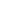 Số:....... /KH-THTACỘNG  HÒA XÃ HỘI CHỦ NGHĨA VIỆT NAMĐộc lập – Tự do – Hạnh phúc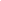 Long Biên, ngày .......tháng  năm 2022TTNội dung công việcThời gian thực hiệnNgười thực hiệnNgười phối hợpCán bộphụ tráchGhi chúICông tác tuyên truyền và giáo dục đạo đức học sinh:1- Tuyên truyền kỉ niệm 68 năm Ngày Giải phóng Thủ đô (10/10/1954 - 10/10/2022), Ngày phụ nữ Việt Nam 20/10. Triển khai thực hiện kế hoạch 2621/KH-SGDĐT ngày 05/9/2022 của Sở GD&ĐT Hà Nội v/v tổ chức các hoạt động kỉ niệm 40 năm ngày Nhà giáo Việt Nam (20/11/1982-20/11/2022).- Treo khẩu hiệu ở cổng trường, sinh hoạt đầu tuần theo chủ đề.- Tuyên truyền ý nghĩa ngày kỉ niệm trong buổi phát thanh măng non, giờ HĐTT.01/10/2022TPTCBGVHT2- Thực hiện chỉ thị số 16/CT-UBND ngày 07/9/2022 của UBND Thành phố Hà Nội v/v tăng cường triển khai công tác xây dựng văn hóa học đường trên địa bàn Thành phố. Tiếp tục thực hiện Đề án “Xây dựng văn hóa ứng xử trong trường học giai đoạn 2020-2025” theo nội dung kế hoạch số 335/KH-UBND ngày 25/9/2020 của Ủy ban nhân dân quận Long Biên.+  Tuyên truyền đến CBGV, NV học sinh trong giờ chào cờ đầu tuần.+ Làm pano tuyên truyền taị cổng trường và trong khuôn viên nhà trường.3/10/2022TPTCTCĐ, CBGVHT3Tuyên truyền hiệu quả về việc thực hiện an toàn giao thông, các chế tài xử phạt khi vi phạm luật giao thông. Tăng cường rèn nếp chào hỏi, ngôn ngữ trong giao tiếp của học sinh phù hợp với nếp sống thanh lịch văn minh trong, ngoài trường học.+ Tuyên truyền rèn nếp chào hỏi, ngôn ngữ trong giao tiếp trong giờ HĐTT.10/10/2022TPTCBGVHT4 - Đảm bảo an ninh, an toàn trường học: Thực hiện công văn 1635/UBND-CA ngày 29/8/2022 v/v Mở đợt cao điểm tuyên truyền, tấn công trấn áp tội phạm mua bán, tổ chức, chưa chấp sử dụng trái phép chất ma túy tại các cơ sở kinh doanh có điều kiện và dịch vụ nhạy cảm về ANTT; xử lý vi phạm liên quan đến “bóng cười” trên địa bàn quận Long Biên; Thông báo số 93/TB-CALB-AN ngày 26/8/2022 của Công an quận Long Biên v/v tuyên truyền phòng ngừa hoạt động mua bán thông tin cá nhân có dấu hiệu vi phạm pháp luật và thủ đoạn hoạt động của tội phạm sử dụng công nghệ cao chiếm đoạt tài sản.+ Tổ chức cho HS xem các ấn phẩm tuyên truyền trong giờ chào cờ.17/10/2021TPTCBYT, CBGVHT5- Thực hiện kế hoạch số 400/KH-UBND ngày 15/9/2022 của Ủy ban nhân dân quận Long Biên v/v tổ chức các hoạt động giáo dục truyền thống lịch sử địa phương và tổ chức cho học sinh tham quan, tìm hiểu cụm di tích, lịch sử văn hóa trên địa bàn quận Long Biên năm học 2022-2023: Tổ chức cho HS tham quan các di tích lịch sử địa phương (theo lịch đăng kí trực tuyến được phê duyệt); khen thưởng học sinh có bài thu hoạch tốt.Trong tháng,có kế hoạch riêngTPTCBGVHT6- Thực hiện kế hoạch số 01/KH-BCĐ ngày 21/9/2022 của BCĐ xây dựng xã hội học tập quận Long Biên về việc tổ chức “Tuần lễ hưởng ứng học tập suốt đời” năm 2022 trong CBGVNV và HS nhà trường.+ Giới thiệu sách “ Những mẩu chuyện về phong cách Hồ Chí Minh"3/10/2022TPTGVCNHT7- Xây dựng và triển khai các hoạt động thi đua ngoài giờ lên lớp. Tổ chức Đại hội Chi, Liên đội. Tổ chức Hội khỏe Phù Đổng cấp Trường.15/10/2022TPTGVCNHT8- Hưởng ứng lời kêu gọi ủng hộ quỹ “Vì người nghèo” của Ủy ban Mặt trận Tổ quốc quận Long Biên gửi kèm Kế hoạch liên tịch số 63/KHLT-UBND-UBMTTQ ngày 23/9/2022 về việc triển khai tháng cao điểm “Vì người nghèo” quận Long Biên năm 2022.24/10/2022TPTGVCNHTIICông tác phổ cập giáo dục:1- Cập nhật, sử dụng thường xuyên sổ phổ cập, sổ đăng bộ, sổ theo dõi học sinh chuyển đi chuyển đến.Trong thángVPĐ/c Đỗ Xuân, GVCNPHT2- Hoàn thiện báo cáo PCGDTH đúng độ tuổi: đảm bảo thời gian, số liệu chính xác. Cùng với địa phương chuẩn bị các điều kiện cho việc đón đoàn kiểm tra công tác PCGDĐĐT năm 2022 của Quận.Trong thángPHTGV, VPHT3- Quan tâm giúp đỡ học sinh diện chính sách, học sinh học hòa nhập, học sinh tiếp thu chậm, gặp khó khăn trong học tập, rèn luyện. Kế toán lập danh sách cán bộ, giáo viên, nhân viên đỡ đầu học sinh có HCKK; GVCN hoàn thành hồ sơ HSKT.Trong thángGVCNKTPHT4- Thực hiện nghiêm túc công văn số 2730/SGDĐT-QLT ngày 30/7/2021 của Sở GD&ĐT Hà Nội về hướng dẫn chuyển trường, học lại và tiếp nhận học sinh tiểu học, THCS từ năm học 2021-2022.Trong thángVPĐ/c Đỗ Xuân, GVCNHTIIICông tác chuyên môn:1- Duy trì nề nếp kỉ cương trong dạy và học. Thực hiện nghiêm túc kế hoạch dạy học theo chương trình nhà trường và thời khóa biểu. Kiểm tra sách vở, đồ dùng học tập của học sinh, thực hiện tốt thông tin hai chiều với gia đình học sinh. Cập nhật phần mềm cơ sở dữ liệu theo quy định.Trong tháng  GVBGH, Đỗ XuânHT2- Thực hiện nghiêm túc đánh giá học sinh lớp 4,5 theo văn bản số 03/VBHN-BGDĐT ngày 28/9/2016 của Bộ GD&ĐT (Văn bản hợp nhất TT30/2014 và TT22/2016); đánh giá học sinh lớp 1,2,3 theo hướng dẫn tại Thông tư số 27/2020/TT-BGDĐT ngày 04/9/2020 của Bộ GD&ĐT ban hành quy định đánh giá học sinh tiểu học.Trong thángGVTTCM, BGHHT3- Điều chỉnh, bổ sung kế hoạch giáo dục nhà trường của Hiệu trưởng; kế hoạch dạy học các môn học, hoạt động giáo dục của Tổ chuyên môn; cập nhật nội dung kế hoạch bài dạy của giáo viên khi triển khai các văn bản mới:+ Kế hoạch số 20/KH-UBND ngày 26/9/2022 của Ủy ban nhân dân quận Long Biên triển khai một số nhiệm vụ trọng tâm thực hiện đổi mới căn bản, toàn diện giáo dục và đào tạo quận Long Biên năm học 2022-2023.+ Công văn số 1415/BGDĐT-GDCTHSSV ngày 04/4/2022 của Bộ Giáo dục và Đào tạo về việc hướng dẫn sử dụng “Bộ tài liệu điện tử an toàn giao thông” dành cho học sinh tiểu học;+ Công văn số 2665/SGDĐT-GDTH ngày 06/9/2022 của Sở GD&ĐT Hà Nội hướng dẫn tổ chức giáo dục an toàn giao thông cấp tiểu học.+ TTCM nghiên cứu kế hoạch, đưa các nhiệm vụ trọng tâm vào kế hoạch của tổ, lên chương trình, thời khóa biểu, thống nhất thực hiện trong các buổi SHCM, đôn đốc, kiểm tra GV trong tổ thực hiện, + GVCN thực hiện các công việc do tổ thống nhất.Trong thángBGH, GVTTCM, VPHT4- Thực hiện nghiêm túc kế hoạch số 25/KH-PGDĐT ngày 16/9/2022 của Phòng GD&ĐT quận Long Biên về Nâng cao chất lượng dạy và học môn Toán, Tiếng Việt, Tiếng Anh đối với học sinh lớp 5, năm học 2022-2023.+ TTCM triển khai kế hoạch bồi dưỡng nâng cao chất lượng học sinh lớp 5 thông qua các buổi SHCM, dự giờ. Từ kết quả khảo sát đầu năm TTCM đưa ra các biện pháp nâng cao chất lượng HS. Thực hiện khảo sát học sinh 1 lần/tháng.+ Giáo viên chủ nhiệm, giáo viên dạy môn Tiếng Anh thực hiện các biện pháp bồi dưỡng nâng cao chất lượng học sinh thông qua các tiết học.Trong thángGV dạy khối 5PHTHT5- Nghiêm túc thực hiện quy chế chuyên môn, nâng cao chất lượng sinh hoạt tổ, nhóm chuyên môn và sinh hoạt chuyên môn liên trường (với GVBM). Triển khai kế hoạch thực hiện phương pháp Bàn tay nặn bột, dạy Mĩ thuật theo phương pháp mới, mô hình VNEN (với lớp 4,5 của TH ĐTSĐ).Trong thángTTCM, GVPHTHT6- Tổ chức thi giáo viên giỏi cấp Trường (từ ngày 10 tháng 10 đấn 11 tháng 11/2022) theo hướng dẫn tại Thông tư 22/2019/TT-BGDĐT ngày 20/12/2019 của Bộ GD&ĐT; cử chọn giáo viên tham gia Hội thi giáo viên dạy giỏi cấp Quận.Kế hoạch riêng100% GVBGK, VPHT7- Tham gia tập huấn, bồi dưỡng chuyên môn đáp ứng yêu cầu của Chương trình GDPT 2018, của nhiệm vụ năm học theo chỉ đạo của các cấp quản lí và theo nhu cầu của CBGV (theo kế hoạch, thông báo riêng). Thực hiện công văn số 2847/SGDĐT-CTTT-KHCN ngày 16/9/2022 của Sở GD&ĐT Hà Nội v/v phối hợp tổ chức tập huấn, hướng dẫn sử dụng mạng internet an toàn, hiệu quả.Theo lịch của PGDBGH, GVTTCMHT8- Dự chuyên đề Đạo đức cấp Thành phố(Tại trường TH Nguyễn Tuân quận Thanh Xuân; Địa chỉ: Số 90 Nguyễn Tuân)8h00 Ngày 14/10BGH, Đ/c Vân Anh, Thu ThảoGV khối 3HT9- Triển khai chuyên đề Đạo đức cấp thành phố sau khi điều chỉnh, rút kinh nghiệm áp dụng tại QuậnTheo lịch PGDĐ/c Vân AnhBGH, TTCMHT10- Tổ chức chuyên đề cấp trường (các khối thực hiện các bước chuyên đề theo đúng HD, có lưu trong sổ SHCM, dự giờ GV ghi đủ)+ Khối 1: Tiếng Việt+ Khối 1: Toán+ Khối 2: Toán+ Khối 3: Đạo đức+ Khối 4: Toán+ Khối 5: LT&C+ Tiếng Anh+ Thể dục14h (05/10)14h (26/10)14h (25/10)14h (10/10)14h (6/10)14h (21/10)14h (18/10)10h (26/10)Đ/c Lê HươngĐ/c Lê YếnĐ/c Minh NgàĐ/c Thu ThảoĐ/c Hồng CẩmNgọc HuyềnNgọc Khuê    Thu VânGV khối 1GV khối 1GV khối 2 GV khối 3GV khối 4GV khối 5GV chuyên11* KTNB theo KH- Kiểm tra nghiệp vụ sư phạm giáo viên: Lê Phương Thúy- Kiểm tra nghiệp vụ sư phạm giáo viên: Nguyễn Thị Thùy Linh- Kiểm tra nghiệp vụ sư phạm giáo viên: Nguyễn T. Hồng Trang- Kiểm tra nghiệp vụ sư phạm giáo viên: Nguyễn Khánh HòaTuần 5Tuần 6Tuần 7Tuần 8BKTNBPHT, VPHTIVCông tác thư viện, thiết bị đồ dùng 1Tuyên truyền kỷ niệm 92 năm thành lập HLHPN Việt Nam. Giới thiệu cuốn sách về mẹ - Lớp 4A3Trước 20/10CBTV, tổ cộng tác thư viện.TPTHT2Phối hợp với nhà may chuẩn bị cho học sinh đăng kí đồng phục mùa đông25/10/2022CBTVGVCNHT3Nhận và sắp xếp các thiết bị đồ dùng mới cấp vào vị trí thích hợp(Có biên bản giao nhận)22/10/2022Đ/c HiềnTổ công tác viênHTVCông tác công đoàn 1Phối hợp với nhà trường tổ chức Hội nghị CBVC năm học 2022 - 2023 và triển khai hiệu quả kế hoạch năm học. Hoàn thiện bản đăng kí thi đua, các văn bản sau hội nghị và nộp về LĐLĐ. Theo căn cứ Hướng dẫn số 7/HD/LĐLĐ ngày 15/8/2022 của Liên đoàn Lao động Quận Long Biên về hướng dẫn Quy trình tổ chức Hội nghị viên chức và Hội nghị người lao động khối Trường học năm học 2022 - 2023; Thực hiện kế hoạch Số: 15/KHLT-BGH-BCHCĐ của trường THTA về việc Tổ chức Hội nghị viên chức và người lao động, năm học 2022-20237/10/2022HT, CTCĐCBGV,NVHT2Tham gia Cuộc thi thiết kế Biểu trưng Đại hội V Công đoàn quận Long Biên7/10/2022Đ/c Phương Anh MTBCHCĐHT3Tham gia Hội thi Sáng tạo Video clip thể dục giữa giờ15/10/2022Đ/c GiangBCHCĐHTVICông tác y tế 1Tuyên truyền, thực hiện vệ sinh an toàn thực phẩm, phòng chống dịch bệnh sốt xuất huyết, Covid-19, Adeno virus, … và chế tài xử phạt vi phạm hành chính về phòng, chống dịch bệnh.Thứ 2Hàng tuầnCBYTTPTPHT2Kiểm tra vệ sinh lớp học, cảnh quang sư phạm toàn trườngHàng ngàyCBYTTPTPHT3Kiểm tra vệ sinh an toàn thực phẩm bếp ăn bán trú.Hàng ngàyCBYTTPTPHT4Thực hiện Công văn 1683/UBND-YT ngày 08/9/2022 của UBND quận Long Biên về tập trung thực hiện quyết liệt các biện pháp phòng chống dịch sốt xuất huyết; công văn 1804/UBND-YT ngày 20/9/2022 của UBND quận Long Biên về việc tăng cường triển khai các biện pháp phòng chống dịch sốt xuất huyết.- Tuyên truyền các biện pháp phòng chống sốt xuất huyết tới cán bộ giáo viên, nhân viên, học sinh.- Tổng vệ sinh sân trường, lớp học, khơi thông cống rãnh rắc vôi bột, lật úp các xô chậu khi không sử dụng, đổ hết nước thừa trong cốc nước và xô chậu.Hàng ngàyCBYTTPTPHT5Thực hiện Công văn 1684/UBND-YT ngày 08/9/2022 của UBND quận Long Biên v/v triển khai hướng dẫn sử dụng khẩu trang phòng chống dịch Covid-19 tại nơi công cộng (theo Quyết định số 2447/QĐ-BYT ngày 06/9/2022). Tiếp tục cập nhật, thực hiện các văn bản chỉ đạo của các cấp về phòng chống dịch Covid-19- Tuyên truyền kiểm tra hướng dẫn cán bộ giáo viên, nhân viên, học sinh đeo khẩu trang đúng nơi quy định.- Thường xuyên cập nhật triển khai các văn bản chỉ đạo của cấp trên về phòng chống dịch Covid – 19 tới cán bộ giáo viên, nhân viên, học sinh.Hàng ngàyCBYTTPTPHT6Thực hiện Công văn 1824/UBND-YT ngày 22/9/2022 của UBND quận Long Biên v/v tăng tốc tiêm vắc xin phòng Covid-19 và tiếp tục tuyên truyền lợi ích tiêm văc xin tới PHHS đạt tỉ lệ tiêm chủng cao.Thống kê số liệu tiêm chủng của HS các lớp: Số HS tiêm/ SS của lớp- 1A1: 4/34, 1A2: 12/35, 1A3: 7/34, 1A4: 11/40, 1A5: 11/40- 2A1: 11/32, 2A2: 8/35, 2A3: 0/34, 2A4: 22/32, 2A5: 16/32, 2A6: 16/31- 3A1: 16/34, 3A2: 29/33, 3A3: 18/31, 3A4: 15/30, 3A5: 18/34, 3A6: 29/34- 4A1: 27/37, 4A2: 33/42, 4A3: 19/38, 4A4: 35/39, 4A5: 26/39- 5A1: 24/34, 5A2: 16/35, 5A3: 17/36, 5A4: 12/34, 5A5: 15/35, 5A6: 16/34Hàng ngàyCBYTTPTPHT7Tổng vệ sinh khử khuẩn toàn trường để phòng chống dịch bệnh Covid 19 và sốt  xuất huyêt.Thứ 6Hàng tuầnCBYTTPTPHTVIICông tác Kế toán - VP1Thực hiện chế độ tiền lương, tiền công, phụ cấp và các khoản đóng góp theo lương cho CBGVNV tháng 10/202210/10/2022KTCBGVNVHT2Thực hiện chế độ nâng lương, phụ cấp tháng 10/202218/10/2022KTCBGVNVHT3Xây dựng kế hoạch thu chi năm học 2022-202310/2022KTCBGVNVHT4Thực hiện công khai bảng lương tháng 1003/10/2022KTCBGVNVHT5Thực hiện công khai số liệu thực hiện dự toán quý III/202203/10/2022KTCBGVNVHT6Thực hiện công khai các khoản đóng góp của nhân dân quý III/202203/10/2022KTCBGVNVHT7Thực hiện quyết toán thế TNCN quí III/20225/10/2022KTCBGVNVHT8Phối hợp với CBTV, ĐD nhận, kiểm tra thiết bị nhận về, giao cho người quản lí, cập nhật sổ tài sản; Đánh số tài sản để theo dõi theo quy địnhTháng 10KT,CBTVCBGVNVHTVIIICông tác quản lý 1Tổ chức họp PHHS (tồn tại của tháng 9, công việc chưa hoàn thành do chưa có hướng dẫn thực hiện thu chi)Triển khai thu chi đầu năm đúng quy định; Yêu cầu toàn thể CBGV thực hiện nghiêm túc công văn số 2928/SGDĐT-KHTC ngày 21/9/2022 của Sở GD&ĐT Hà Nội v/v hướng dẫn tăng cường công tác quản lí thu chi năm học 2022-2023; Công văn hướng dẫn của UBND quận Long Biên về việc thống nhất các khoản thu khác của các trường MN, TH, THCS công lập trên địa bàn quận Long Biên; Tự kiểm tra công tác thu đầu năm của nhà trường và việc triển khai công tác thu của GVCN các lớp tới phụ huynh học sinh trong nhà trường. Chuẩn bị và sắp xếp hồ sơ khoa học. Đón đoàn kiểm tra về công tác thu - chi đầu năm của các cấp quản lí.Khi có VB hướng dẫn, KH được phê duyệtSau triển khaiKT; GVHT, CTCD; TR TTND; KTBGH, GVBM, NVGVCNHT2Chỉ đạo thực hiện Xây dựng trường học điện tử; Ứng dụng CNTT trong Quản lí và dạy học: Phối hợp với TTBM bàn giao công nghệ; Thực hiện lưu KH dạy học; Lịch báo giảng trên cổng TTĐTTuần 2BGHNhóm CNTTHT3Tăng cường quản lí việc dạy thêm học thêm đúng quy định. - GV thực hiện cam kết không tổ chức dạy thêm, học thêm.- BGH tổ chức kiểm tra, quản lí đảm bảo không có giáo viên vi phạm.- CMHS phối hợp thực hiện.Thường xuyênCBGVHS, CMHSBCH CĐ4Tổ chức Hội nghị CBVC năm học 2022-2023 và triển khai hiệu quả kế hoạch năm học. Hoàn thiện Hồ sơ sau hội nghị và nộp về các phòng ban theo hướng dẫn.Tuần 1BGH-BCHCĐTTCMHT5- Xây dựng kế hoạch thực hiện phong trào “hành động vì nhà trường xanh – sạch – đẹp – văn minh”. Đảm bảo toàn thể khuôn viên nhà trường luôn sạch; Không có nước đọng phòng tránh loăng quăng bọ gậy; Nhà vệ sinh thơm tho, có cây xanh được trồng bằng phế phẩm nhựa thông qua tiết học trải nghiệm của HS lớp 2, vừa giúp hs tăng tính sáng tạo, thẩm mĩ, vừa hạn chế rác thải nhựaThường xuyênTPTCBYTTổ LC-BVKTCBGV, NVPHT6Tiếp tục thực hiện đúng quy định của Thông tư 37/2020/TT-BGDĐT ngày 05/10/2020 của Bộ Giáo dục và Đào tạo quy định về tổ chức hoạt động, sử dụng thư điện tử và cổng thông tin điện tử tại sở giáo dục và đào tạo, phòng giáo dục và đào tạo và các cơ sở giáo dục mầm non, giáo dục phổ thông và giáo dục thường xuyên.Thường xuyênGVCNBGH, KT, TQHT7Thực hiện các yêu cầu về “Tính chuyên nghiệp” - Đọc, hiểu và thực hiện đúng văn bản chỉ đạo.-  Xây dựng kế hoạch rõ nội dung, sát thực tế, kiểm đếm được kết quả.- Báo cáo đúng nội hàm yêu cầu, có minh chứng, số liệu rõ ràng.Hàng ngàyKTToàn thể CBGVHT8Hoàn thiện hồ sơ kiểm tra nội bộ theo hướng dẫn tại các công văn của Sở GD&ĐT Hà Nội (CV 2754/SGDĐT-TTr ngày 12/9/2022 v/v triển khai công tác thanh tra và hướng dẫn kiểm tra năm học 2022-2023; CV 2802 /SGDĐT-TTr ngày 14/9/2022 v/v hướng dẫn kiểm tra nội bộ trường học năm học 2022-2023) và các văn bản hướng dẫn của Phòng GD&ĐT quận Long Biên. PHT bám sát kế hoạch của nhà trường để triển khaiBan chỉ đạo KTNB thực hiện đúng thời gian; Ghi rõ nội dung còn tồn tại. Những nội dung tồn tại cần xử lí, có văn bản lưuChuẩn bị tốt các điều kiện đón các đoàn kiểm tra theo công văn số 2975/SGDĐT-GDTH ngày 22/9/2022 của Sở GD&ĐT Hà Nội v/v kiểm tra cơ sở giáo dục tiểu học năm học 2022-2023; Kế hoạch số 26/KH-PGDĐT ngày 21/9/2022 của Phòng GD&ĐT quận Long Biên v/v kiểm tra các trường học năm học 2022-2023. CV số 598_QĐ-BCĐ/ QU LB v/v Kiểm tra thực hiện QCDCBGH ban hành kế hoạch tự kiểm tra trước ngày 10/10Thường xuyênBộ phận phụ trách cổng TTĐTPHTHT9Thực hiện công văn số 2356/SGDĐT-CTTT-KHCN ngày 11/8/2022 của Sở GD&ĐT Hà Nội về việc phối hợp tiếp nhận và trao tặng sản phẩm Nestlé cho học sinh tiểu học.Chỉ đạo CBYT kiểm duyệt hạn dùngPhân phát đến tay học sinh-GV trong dịp tổ chức HKPĐThường xuyênTPTCác BP liên quanHT10Hoạt động từ thiện nhân đạo: Tổ chức hiến máu tình nguyện; BCH CĐ xây dựng kế hoạch; Mỗi CBGV, NV có đủ điều kiện tham gia hiến máu;Mỗi lớp vận động ít nhất 10 PHHS hoặc người thân tham gia; GVMT thiết kế màn hình chính; KT; VP chuẩn bị quà tặngNhóm CNTT cập nhật danh sách hiến máu lên bảng Led; Tổng hợpTổ tuyên truyền viết bài đăng cổng TTĐTNgày 06/11Chủ nhậtBGH-BCH CĐCBGVNVCMHSGVHT Nơi nhận:- Phòng GD&ĐT (để b/c);- CBGVNV (để t/h);- Lưu: VP.HIỆU TRƯỞNGNguyễn Thị Thúy Vân